О внесении изменений в решение Совета СП «Подзь» № IV-24/77 от 12.11.2018 г. «Об утверждении Положения о бюджетномпроцессе в муниципальном образованиисельского поселения «Подзь»	Руководствуясь статьей 3 Бюджетного кодекса Российской Федерации,Совет сельского поселения «Подзь» РЕШИЛ:	Статью 1. Внести в приложение к решению Совета СП «Подзь» от 12 ноября 2018 года  № IV-24/77 «Об утверждении Положения о бюджетном процессе в муниципальном образовании сельского поселения «Подзь» следующие изменения:Статью 5 изложить в следующей редакции:«Статья 5. Налоговые доходы бюджета сельского поселенияНалоговые доходы  бюджета сельского поселения формируются в соответствии со  статьей 61.5. Бюджетного кодекса Российской Федерации.».  В статье 10:  В части второй слова «в пунктах 1-2  части 1 настоящей статьи» заменить словами «в пунктах 1,3  части 1 настоящей статьи».В части третьей слова «в пункте 3 части 1 настоящей статьи» заменить словами «в пункте 2 части 1 настоящей статьи».Статью 16 изложить в следующей редакции:«Статья 16. Источники финансирования дефицита бюджета сельского поселения  Перечень источников финансирования дефицита бюджета сельского поселения закреплен в статье 96 Бюджетного кодекса Российской Федерации.».  Часть вторую статьи 17 изложить в следующей редакции:«2. Долговые обязательства сельского поселения могут существовать в виде обязательств по:1) ценным бумагам сельского поселения (муниципальным ценным бумагам);2) бюджетным кредитам, привлеченным в валюте Российской Федерации в местный бюджет из других бюджетов бюджетной системы Российской Федерации;3) бюджетным кредитам, привлеченным от Российской Федерации в иностранной валюте в рамках использования целевых иностранных кредитов;4) кредитам, привлеченным сельским поселением от кредитных организаций в валюте Российской Федерации;5) гарантиям сельского поселения (муниципальным гарантиям), выраженным в валюте Российской Федерации;6) муниципальным гарантиям, предоставленным Российской Федерации в иностранной валюте в рамках использования целевых иностранных кредитов;7) иным долговым обязательствам, возникшим до введения в действие Бюджетного кодекса Российской Федерации и отнесенным на муниципальный долг.В объем муниципального долга включаются:1) номинальная сумма долга по муниципальным ценным бумагам;2) объем основного долга по бюджетным кредитам, привлеченным в местный бюджет из других бюджетов бюджетной системы Российской Федерации;3) объем основного долга по кредитам, привлеченным сельским поселением от кредитных организаций;4) объем обязательств, вытекающих  из муниципальных гарантий;5) объем иных непогашенных долговых обязательств сельского поселения. В объем муниципального внутреннего долга включаются:1) номинальная сумма долга по муниципальным ценным бумагам, обязательства по которым выражены в валюте Российской Федерации;2) объем основного долга по бюджетным кредитам, привлеченным в местный бюджет из других бюджетов бюджетной системы Российской Федерации, обязательства по которым выражены в валюте Российской Федерации;3) объем основного долга по кредитам, привлеченным сельским поселением от кредитных организаций, обязательства по которым выражены в валюте Российской Федерации;4) объем обязательств, вытекающих из   муниципальных гарантий, выраженных в валюте Российской Федерации;5) объем иных непогашенных долговых обязательств сельского поселения  в валюте Российской Федерации. В объем муниципального внешнего долга включаются:1. объем основного долга по бюджетным кредитам в иностранной валюте, привлеченным сельским поселением от Российской Федерации в рамках использования целевых иностранных кредитов;2. объем обязательств, вытекающих из   муниципальных гарантий в иностранной валюте, предоставленным сельским поселением Российской Федерации в рамках использования целевых иностранных кредитов.».Абзац  второй части 4 статьи 17 изложить в следующей редакции:«Муниципальные внутренние заимствования осуществляются в целях финансирования дефицита местного бюджета, погашения долговых обязательств сельского поселения, пополнения в течение финансового года остатков средств на счетах местного бюджета. Муниципальные внешние заимствования осуществляются в целях финансирования проектов, включенных в программу государственных внешних заимствований  Российской Федерации на очередной финансовый год и плановый период ».Абзац пятый части второй статьи 26 исключить.Дополнить часть седьмую  статьи 31 абзацем следующего содержания:«Решением Совета сельского поселения об исполнении бюджета сельского поселения также утверждаются иные показатели, установленные действующим законодательством.».Статью 32 изложить в следующей редакции:«Статья 32. Муниципальный финансовый контрольФормы и порядок осуществления муниципального финансового контроля устанавливаются в соответствии с требованиями Бюджетного кодекса Российской Федерации, нормативных правовых актов Российской Федерации, Республики Коми, сельского поселения.».        Статья 2. Настоящее решение вступает в силу со дня  официального обнародования, за исключением положений, для которых настоящей статьей  установлены иные сроки вступления в силу.Часть 6 статьи 1 настоящего решения  применяется к правоотношениям, возникающим при составлении и исполнении бюджета  сельского поселения, начиная с бюджета на   2023 год и на плановый период 2024 и 2025 годов.Глава сельского поселения «Подзь »                                     И.А.Чугаева«Подзь» сикт овмöдчöминса Сöвет «Подзь» сикт овмöдчöминса Сöвет «Подзь» сикт овмöдчöминса Сöвет 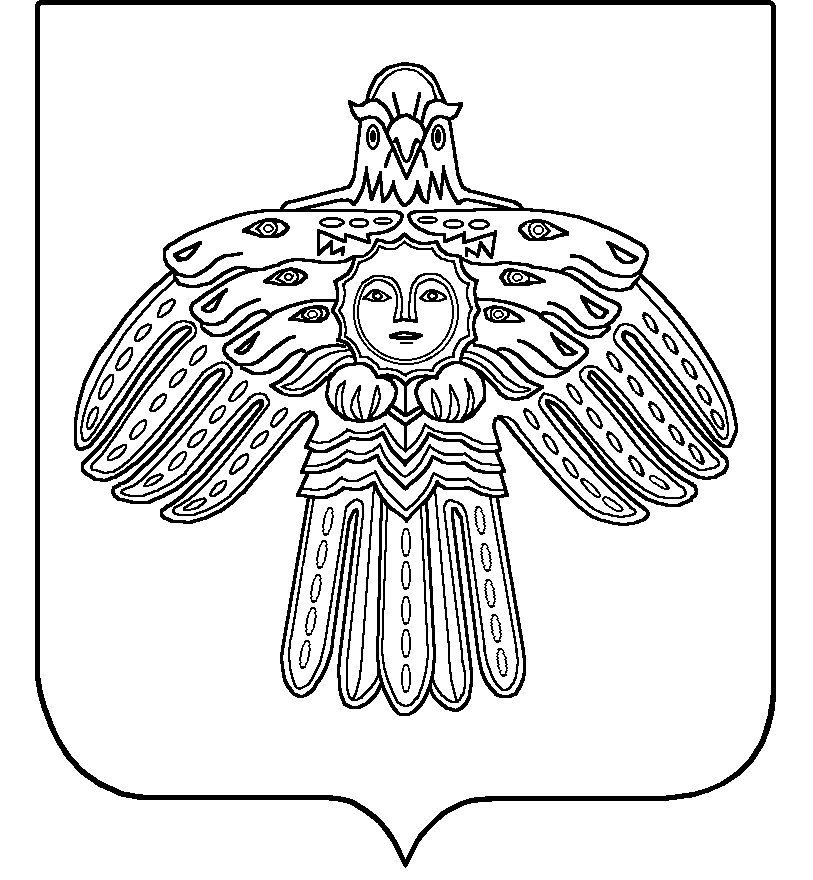 Совет сельского поселения «Подзь»Совет сельского поселения «Подзь»РЕШЕНИЕПОМШУÖМот31 октября2022 г.№ № V-12/40         (Республика Коми , с. Подзь)         (Республика Коми , с. Подзь)         (Республика Коми , с. Подзь)